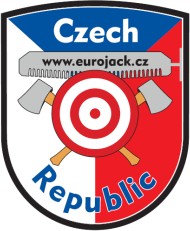 ANMELDEFORMULAR für dieEurojack Europameisterschaft 2/2022Tschechische Republik – Jihlava 11. und 12. Juni 2022Das Anmeldeformular muss pro Person ausgefüllt werden (auch von den 10 Besten der Eurojack – EM 2022!!)Teilnahme am zusätzlichen KLETTERN Bewerb: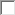 ♀ Frauen Bewerb (nur nach oben)am Samstag 11/6/2022 nach der Qualifikationam Sonntag 12/6/2022 nach der QualifikationJA	NEIN-	♂ Männer Bewerb am Samstag 11/6/2022 nach der Qualifikation:JA	NEINTeilnahme am zusätzlichen „JACK & JILL“ Bewerb am Samstag 11/6/2022 nach der Qualifikation:JA	NEINDas „JACK & JILL“ Bewerb ist für 10 Paare max.Ich melde mich nur an für die zusätzlichen Klettern Bewerben (nicht für die EM Eurojack Quali oder Finale)JA	NEINSportlerbesprechung, Startnummer Ausgabe und Holzlosung:Samstag 11. Juni 2022 am 10:00 Uhr. (Anfang Wettbewerb am 12:00 Uhr.)Sonntag 12. Juni 2022 am 09:30 Uhr. (Anfang Wettbewerb am 12:00 Uhr.)Die fix qualifizierte Sportler für die Finale am Sonntag (top 10) sollen sich am Samstag 11.6.2022 spätestens am 18:00 Uhr am Sportplatz melden! Telefon Nr. falls notwendig ist+420 777 657 299.Der Hauptbewerb für Männer wird von 18 Teilnehmern bestritten Der Hauptbewerb für Frauen wird von 3 Teilnehmerinnen bestrittenDie Teilnahme erfolgt nach internationalen Eurojack Regeln und auf eigene Gefahr.Gemäß der Verordnung (EU) 2016/679 des Europäischen Parlaments und des Rates zum Schutz natürlicher Personen bei der Verarbeitung personenbezogener Daten und zum freien Datenverkehr (Allgemeine Datenschutzverordnung - im Folgenden "DSGVO" genannt) und dem Gesetz Nr. 110/2019 Slg. über die Verarbeitung personenbezogener Daten erteile ich hiermit meine Zustimmung zur Verarbeitung der oben genannten personenbezogenen Daten zum Zweck der Führung von Listen und Aufzeichnungen, die für die Durchführung von Aktivitäten im Zusammenhang mit dem Eurojack-Rennen erforderlich sind.Mit meiner Unterschrift auf dem Anmeldeformular erkläre ich mich außerdem damit einverstanden, dass die Foto- und Videodokumentation des Rennens in den Medien, auf der Website Eurojack.cz und in den sozialen Netzwerken verwendet werden kann.Weitere Info (Disziplinen, Program, usw.) ist auf die Seite www.eurojack.cz Die Anmeldung mit Unterschrift bitte nach silova@eurojack.cz schicken.Bitte vergessen Sie nicht deutlich zu markieren ob Sie sich nur für die zusätzlichen Klettern Bewerben melden.Anmelde Schluß 27/5/2022!!!!Disziplinen für die Qualifikation am Samstag 11.6.2022 für Frauen und Männer:Single Buck (Einmann-Zugsäge)Fliegende Scheiben (20)Underhand Chop (Liegend Schroten)Männer Ø30cmFrauen Ø27cmDisziplinen für die Finale am Sonntag 12.6.2022:Männer:	Frauen:Underhand Chop (Liegend Schroten)	- Underhand Chop (27 cm Ø)Fliegende Scheiben (20)	- Fliegende Scheiben (20)Single Buck (Einmann-Zugsäge)	- Single Buck (Einmann-Zugsäge)Power Saw	- Axt werfenTreetoping (10m) (Kombi klettern + sägen)Springboard (2 Bretter)Vorname:Nachname:Geb. datum:Adresse:Stadt/Ort:PLZ:Land:Telefon:Email:Beruf:Springboard mitt 2 Brettern:RECHTSLINKS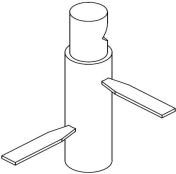 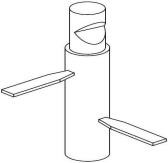 